2024 BENJAMIN FRANKLIN TRANSATLANTIC FELLOWSHIPRECOMMENDATION FORMApplicant’s name: _______________________
Referee’s name: _______________________
Position: _______________________
School/University: _______________________How long have you known the applicant?
Please discuss what makes the applicant a strong candidate to participate in 2024 
Benjamin Franklin Transatlantic Fellowship.
Please give an example from the classroom experience where the candidate demonstrated strong leadership potential and/or significant academic achievement.Signature: _______________________
Date: _______________________
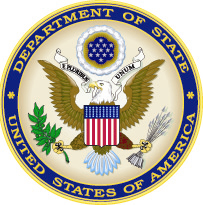 